Name ............................................................ Klasse ............. Datum  ......................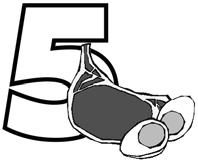 4. Arbeitsblatt Fleisch & Eier Ei-Einkauf mit Köpfchen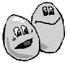 Auf Eiern ist grundsätzlich ein Aufdruck mit einer langen Kennziffer zu finden. Um diesen Code zu knacken, helfen dir folgende Entschlüsselungen:Die erste Ziffer gibt Aufschluss über das Haltungssystem, aus dem das Ei stammt:Ziffer 0 für ökologische ErzeugungZiffer 1 für FreilandhaltungZiffer 2 für BodenhaltungZiffer 3 für Kleingruppenhaltung (Käfighaltung)Das Länderkennzeichen informiert dich über das Herkunftsland des Eies:steht dort z.B. ein DE, so handelt es sich um Eier aus Deutschlandbei NL stammen die Eier aus den Niederlandenbei FR aus Frankreichbei AT aus Österreichbei IT aus ItalienDie dritte Stelle gibt mit einer Zahlenkombination aus sieben Ziffern den Legebetrieb und den Stall an.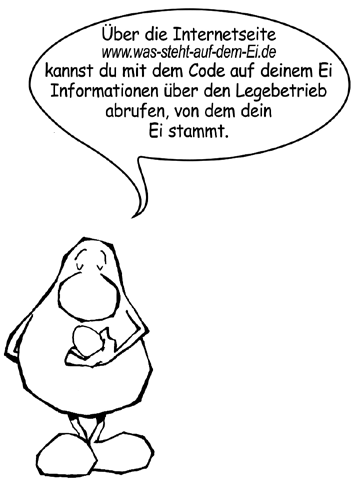 1. Schaue dir den Aufdruck auf den Eiern an, entziffere den Code und trage die Lösung in die Tabelle ein.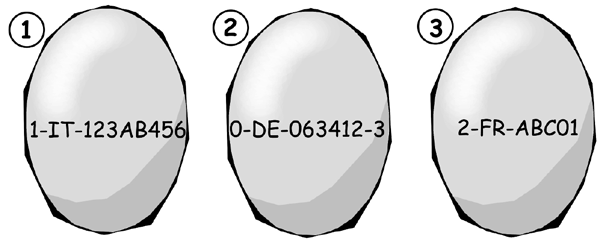 Hessisches Ministerium für Umwelt, Klimaschutz, Landwirtschaft und Verbraucherschutz	Werkstatt Ernährung	23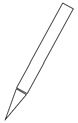 HaltungsformHerkunftslandEi 1Ei 2Ei 3